ГОСУДАРСТВЕННОЕ БЮДЖЕТНОЕ УЧРЕЖДЕНИЕ ГОРОДА МОСКВЫ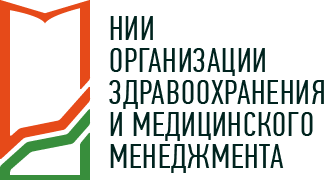 «НАУЧНО-ИССЛЕДОВАТЕЛЬСКИЙ ИНСТИТУТОРГАНИЗАЦИИ ЗДРАВООХРАНЕНИЯ И МЕДИЦИНСКОГО МЕНЕДЖМЕНТАДЕПАРТАМЕНТА ЗДРАВООХРАНЕНИЯ ГОРОДА МОСКВЫ»Адрес: Шарикоподшипниковская ул., д. 9, Москва, 115088 Тел. (495) 530-12-89, E-mail: niiozmm@zdrav.mos.ru, http://www.niioz.ru, ОКПО 40613283, ОГРН 1027700495635, ИНН/КПП 7727105591/ 772301001СОГЛАСИЕ на хранение, обработку, обнародование и дальнейшее использование материалов и персональных данных, используемых в конкурсе«_____________»Я, ____________________________________________________________________,Документ, удостоверяющий личность (___________________) № __________________, дата и место выдачи: ___________________________________________________________________________________________________________________________________________________,адрес регистрации: _______________________________________________________________,номер телефона: _________________________, e-mail: __________________________,в соответствии со ст. 1229 Гражданского кодекса Российской Федерации (далее – «ГК РФ») даю согласие Государственному бюджетному учреждению города Москвы «Научно-исследовательский институт организации здравоохранения и медицинского менеджмента Департамента здравоохранения города Москвы», адрес места нахождения: 115088, г. Москва, ул. Шарикоподшипниковская, д. 9, (далее - Учреждение) на хранение, обработку, обнародование и дальнейшее использование моих персональных данных, содержащихся в фото-, видео-, аудио- материалах, созданных с моим непосредственным участием, с использованием моего изображения и других персональных данных, связанных с проведением конкурса ___________________, публикуемых (размещаемых) в сети Интернет на Электронных ресурсах, без ограничения по сроку использования и без выплаты какого-либо вознаграждения и/или получения дополнительного согласования, полностью и/или частично (фрагментарно), в том числе путем доведения до всеобщего сведения в сети Интернет, в том числе, но не ограничиваясь: на веб-сайтах http://www.niioz.ru/, https://events.niioz.ru/ и https://www.youtube.com/, их страницах в социальных сетях, в группах и на каналах, включая версии для мобильных и иных мультимедийных устройств, в мессенджерах, в мобильных приложениях, e-mail рассылках, презентациях, инфографике, видео.Подписанием настоящего СОГЛАСИЯ, подтверждаю и гарантирую Учреждению, что:- я не имею каких-либо заблуждений относительно содержания настоящего СОГЛАСИЯ, подтверждаю все изложенные в нем условия и достоверность всех указанных в нем данных;- в соответствии со ст. 9 ФЗ «О персональных данных» от 27.07.2006 года № 152-ФЗ, даю Учреждению согласие на обработку и использование моих персональных данных, указанных в настоящем СОГЛАСИИ, в целях и способами, необходимыми для осуществления Учреждению действий для которых выдано настоящее СОГЛАСИЕ;- претензий финансового и иного характера в связи с использованием моего изображения к Учреждению не имею и подтверждаю отсутствие каких бы то ни было претензий.«___» __________ 2021 ___________________ (подпись)______________________________________________________(дата)___________________ (подпись)(расшифровка - ФИО)